PPO/322/06PPO/322/06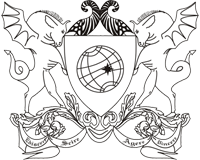 UNIVERSIDADE FEDERAL DE VIÇOSAPRÓ-REITORIA DE ENSINOPERÍODO ESPECIAL REMOTO (PER 2)      PLANO DE TRABALHO DO MONITOR PARA O ENSINO REMOTOFolha   /  CÓDIGO(S) DA(S) DISCIPLINA(S):NOME(S) DA(S) DISCIPLINA(S):NOME(S) DA(S) DISCIPLINA(S):NOME DO MONITOR:NOME DO MONITOR:NOME DO PROFESSOR-COORDENADOR:OBJETIVOS A SEREM ALCANÇADOSDEFINIÇÃO DAS ATRIBUIÇÕESATIVIDADES DESTINADAS AO TREINAMENTO DO MONITORUNIVERSIDADE FEDERAL DE VIÇOSAPRÓ-REITORIA DE ENSINOPLANO DE TRABALHO DO MONITORFolha   /  CRONOGRAMA DE ACOMPANHAMENTOMETODOLOGIAS A SEREM UTILIZADASAVALIAÇÃO DO DESEMPENHO........../............/2021.        ..........................................................................................    ..........................................................................................                          PROFESSOR-COORDENADOR                                         ASSINATURA DO(A) MONITOR(A)             Assinatura e carimbo